Vorstand  2019/2020Präsidentin Ursula Baumann	Dahlienweg 3, 5018 Erlinsbach/AG                                              P 062 844 48 50, N 078 677 47 14                                              info@3b-baumann.chProgrammière                       zur Zeit vakantVizepräsidentin                     zur Zeit vakantBeisitzerin	zur Zeit vakantPast-PräsidentinChristine Forster	Im Bifang 1, 5022 Rombach	P 062 827 14 45, N 079 540 29 06                                             christineforster@bluewin.chProtokolleBeatrice Wachter	Kirchbergstrasse 89, 5027 Küttigen	P 062 824 81 12	  	beatrice.wachter@bluewin.chSekretärinAnnelies Schmid	Häsiweg 35B	5018 Erlinsbach                                             P 062 721 18 73	iiw.ch.aarau@gmail.com                                             annelies_schmid@yahoo.comKassierinFrançoise Limacher	Höhenweg 5, 5035 Unterentfelden	P 062 723 09 07, N 076 464 55 60 	francoise.limacher@limacher.chBerichterstattungenSabine Siegenthaler            Rebhaldenweg 23, 5000 Aarau                                              P 062 824 60 57                                              N 079 659 39 17 	sabinesiegenthaler@bluewin.chMarta Walther-Sidler	Höhenweg 18A, 5035 Unterentfelden                                             P 062 723 89 48	N 079 412 49 21                                              cmwalther@bluewin.chINNER WHEEL SCHWEIZ Liechtenstein INTERNATIONAL INNER WHEELDISTRIKT 199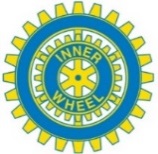 CLUB AARAUProgramm Juli bis Dezember 2019Clubmeetings und schweizerische AnlässeUrsula Baumann, Präsidentinund Annelies Schmid, Sekretärinbegrüssen euch mit dem Zitat: Von allen Dingen, die das Glück des Lebens ausmachen,schenkt die Freundschaft uns den grössten ReichtumEpikurDonnerstag, 11. Juli 2019                           Für alle, die nichtDahlienweg 3, Erlinsbach, ab 15.00 Uhr	in den den Fernien sindIm Garten der PräsidentinPlaudereien mit Drinks und KnappereienEs hat ein Wohltätigkeitsfond-Kässeli Donnerstag, 8. August 2019                      Lunch und ReferatWaldhaus Gehren, Erlinsbach, 11.45 Uhr    MittagKöhlern, ein altes HandwerkReferentin: Doris WickiDonnerstag, 29. August  2019                    Ausflug nach GlarusDanielle Naef Schürch stellt uns                    ganztagsihre neue Heimat Glarus vorEinladung folgtDonnerstag, 12. September  2019              MitgliederversammlungGasthof zum Schützen, Aarau, 11.45 Uhr     MittagEinladung und Traktandenliste folgen13. bis 15. September 2019	European RallyRotterdamAusschreibung u. Anmeldung im InternetDonnerstag, 10. Oktober 2019                   Lunch und ReferatGasthof zum Schützen, Aarau 18.00 Uhr     AbendBrennende Erde, Faszination VulkaneReferent: Rot. Roland BaumannDonnerstag, 14. November 2019	Lunch und ReferatGasthof zum Schützen, Aarau 11.45 Uhr     MittagBlindenführhundeschule AllschwilReferent: Rony Ramseier mit HundDonnerstag, 21. November 2019                 SuppentagInfos und Einsatzplan folgen                          Hands-on-EinsatzDonnerstag, 12. Dezember 2019                  WeihnachtsfeierGasthof zum Schützen, Aarau, 18.00 Uhr      AbendEinladung folgtLetzter Mittwoch im Monat   	Kaffee-TreffRestaurant Mürset, Aarau, ab 9.30 UhrJeweils 1. Donnerstag eines Monats	Interclub-ApéroGasthof Schützen Aarau, ab 18.30 UhrWir freuen uns auf eine rege Teilnahme an unseren Meetings.Dieses Programm ist auch auf unserer Homepage http://aarau.Innerwheel.ch